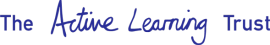 Position: Teaching Assistant- Level 2School: Red Oak Primary SchoolJob Term: 37.5 hours per weekAppointment: Temporary in the first instance until 8th April 2022 Person SpecificationEssential:Good basic education, be educated to GCSE level in literacy and numeracy or equivalentExperience of working with childrenKnowledge of: Children's needs & development stages, how children learn, behaviour management strategies and safeguarding proceduresSkills: Be able to communicate effectively with pupils and other stakeholders, work alone under limited supervision, demonstrate good organisational skills & be computer literate Desirable:Educational/ Childcare qualificationRelevant experienceFirst aid qualification